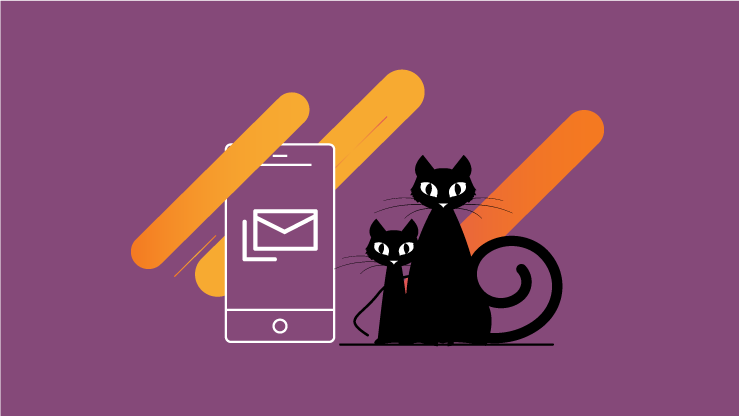 ELM/AURA TEST v.2This is a test to ensure the updating of a document works in WordPress.